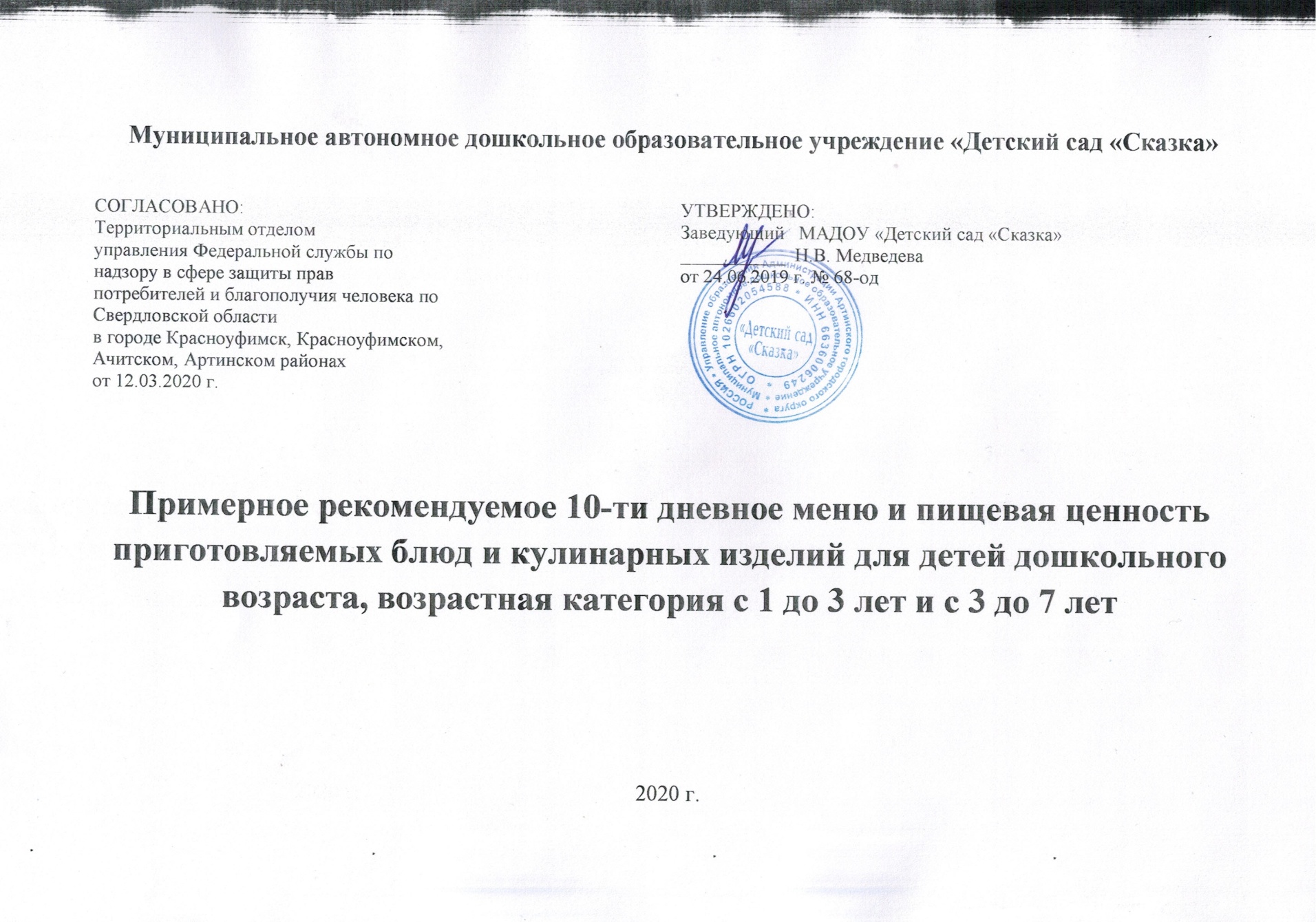 1 день2 день3 день4 день5 день6 день7 день8 день9 день10 деньМеню составлено на основании сборника технологических нормативов для питания детей в дошкольных организациях: методические рекомендации и технические документы (Д.В. Гращенков, Л.И. Николаева-Екатеринбург, 2011г), сборника технологических нормативов рецептур блюд и кулинарных изделий для дошкольных образовательных учреждений 2008 г.- Пермь.Наименованиеблюд№ тех. картыВыходВыходБелкиБелкиЖирыЖирыУглеводыУглеводыКалорийностьКалорийностьНаименованиеблюд№ тех. картыС 1 до 3С 3 до 7С 1 до 3С 3 до 7С 1 до 3С 3 до 7С 1 до 3С 3 до 7С 1 до 3С 3 до 7ЗавтракКаша геркулес. мол. с м/сл.8/41802004,86,385,67,4121,927,2151201,4Чай10/101502000,2-0,1-13,69,14935Яйцо вар.1/61/21/23,173,172,882,880,180,1839,2539,25Хлеб30402,493,320,390,5214,4319,2468,1090,80Сок1001000,40,4--9,89,842,742,7Итого за завтрак59,444,9860,776,41107,397,85352,7441,4ОбедЗеленый горошек1/140501,171,460,070,092,372,9614,6418,3Уха рыбацкая30/22002506,88,52,12,710,913,687108Плов из м/говядины14/81001807,413,38,314,918,433,0174314Напиток из шиповника15/101502000,420,56--20,927,8985,94113,79Хлеб ржаной20200,940,940,140,149,969,9642,842,8Хлеб пшеничный30304,154,980,650,7824,0528,86113,5136,2Итого за обед20,8829,7411,2618,6185,4891,39517,88733,09ПолдникПирожок с повидлом17/1270704,14,13,53,543,743,7215215Молоко кипяченое2551501604,35,84,55,96,89,084111фрукты1001000,40,40,40,49,89,842,6842,68Итого за полдник8,810,38,49,860,362,5341,68368,68Итого за день89,0885,0280,36104,82253,08251,741212,261543,17Наименование блюд№ тех. картыВыходВыходБелкиБелкиЖирыЖирыУглеводыУглеводыКалорийностьКалорийностьНаименование блюд№ тех. картыС 1 до 3С 3 до 7С 1 до 3С 3 до 7С 1 до 3С 3 до 7С 1 до 3С 3 до 7С 1 до 3С 3 до 7ЗавтракСуп молочный с крупой22/22002503,54,44,25,214,518,1108135Чай10/101502000,2-0,1-13,69,14935Батон с сыром3/1330/1030/103,173,172,882,880,180,1839,2539,25Сок1001000,40,4--9,89,842,742,7Итого за завтрак7,277,977,188,0838,0837,18238,95251,95ОбедСалат из св. огурцов с р/м14/140500,30,44,04,91,31,64050Суп картофельный со сметаной12/22002501,31,72,12,710,112,66176Котлеты(биточки) рыбные9/760708,29,61,21,44,85,66374Картофельное  пюре3/31501802,132,284,044,3515,5316,57106,97114,11Компот из кураги и изюма4/101502000,40,5--14,919,95472Хлеб ржаной20200,940,940,140,149,969,9642,842,8Хлеб пшеничный30304,154,980,650,7824,0528,86113,5136,2Итого за обед17,4220,412,1314,2780,6495,09481,27565,11ПолдникЗапеканка из творога14/58010016,920,39,611,513,416,1209251Соус молочный сладкий2/1120300,71,21,42,44,57,52233Чай с лимоном11/101502000,10,1--6,89,32736Хлеб20201,661,660,260,269,629,6245,445,4Итого за полдник19,3623,2611,2614,1634,3242,52314,4365,4Итого за день44,0551,6330,5736,51153,04174,791034,621182,46Наименование блюд№ тех. картыВыходВыходБелкиБелкиЖирыЖирыУглеводыУглеводыКалорийностьКалорийностьНаименование блюд№ тех. картыс 1 до 3с 3 до 7с 1 до 3с 3 до 7с 1 до 3с 3 до 7с 1 до 3с 3 до 7с 1 до 3с 3 до 7ЗавтракКаша пшенная молочная с м/сл.11/41802005,436,036,216,924,3127,01174,7194,1Какао с молоком14/101502002,93,92,63,517,424,5101135Хлеб с маслом 1/1330/530/65,05,06,66,614,114,113,7137Сок1001000,40,4--9,89,842,742,7Итого за завтрак13,7315,3315,411765,6175,41332,1508,8ОбедСалат из отварной свеклы с р/м20/150600,70,84,15,04,55,45364Суп пюре из разных овощей27/22002502,73,33,64,511,214,081101Гренки34/220301,72,60,20,311,3175379Котлеты (биточки) из м/говядины паровые14/870709,969,969,739,734,54,5145,6145,6Каша гречневая рассыпчатая с овощами44/31301507,58,65,96,839,645,6217250Соус томатный22820200,740,740,650,651,521,5212,812,8Кисель из клюквы8/101502000,10,1--18,925,27296Хлеб ржаной20200,940,940,140,149,969,9642,842,8Хлеб пшеничный30304,154,980,650,7824,0528,86113,5136,2Итого за обед28,3931,8232,9721,8125,03151,04732,7864,4ПолдникМакаронные изд-я отварные с сыром43/31301606,37,85,06,127,734,1178219Напиток из шиповника15/101502006,38,85,06,927,738,4178247Итого за полдник12,616,6101355,472,5356466Итого за день54,7263,7558,3851,8246,04298,951420,81330,4Наименование блюд№ тех. картыВыходВыходБелкиБелкиЖирыЖирыУглеводыУглеводыКалорийностьКалорийностьНаименование блюд№ тех. картыс 1 до 3с 3 до 7с 1 до 3с 3 до 7с 1 до 3с 3 до 7с 1 до 3с 3 до 7с 1 до 3с 3 до 7ЗавтракКаша рисовая молочная с м/сл.7/41802002,642,943,413,7930,9434,38166,7185,2Чай с лимоном11/101502000,070,080,010,018,1931,1734,63Батон с сыром3/1330/1030/103,173,172,882,880,180,1839,2539,25Сок1001000,40,4--9,89,842,742,7Итого за завтрак6,286,596,36,6849,0253,36279,82302,08ОбедКукуруза1240500,830,970,142,74,086,0721,0851,26Суп картофельный с крупой16/22002502,73,44,45,518,322,9117146Котлеты (биточки) из м/кур5/960708,9612,67,3110,27,4110,37134,8184,5Рагу из овощей18/31501802,32,83,74,416,019,297117Компот из свежих яблок и изюма2/101502000,20,3--14,519,35471Хлеб ржаной20200,940,940,140,149,969,9642,842,8Хлеб пшеничный30304,154,980,650,7824,0528,86113,5136,2Итого за обед20,0825,9916,3423,7294,3116,66580748,76ПолдникОмлет запеченный2/6801007,89,810,513,11,41,7131164Кофейный н-к с молоком13/101502002,332,22,91013,46789Хлеб пшеничный20201,662,490,260,399,6214,4345,468,10Фрукты1001000,40,40,40,49,89,842,6842,68Итого за полдник12,1615,6913,3616,7930,8239,33286,08363,78Итого за день38,5248,273647,19174,14209,351145,91414,62Наименование блюд№ тех. картыВыходВыходБелкиБелкиЖирыЖирыУглеводыУглеводыКалорийностьКалорийностьНаименование блюд№ тех. картыс 1 до 3с 3 до 7с 1 до 3с 3 до 7с 1 до 3с 3 до 7с 1 до 3с 3 до 7с 1 до 3с 3 до 7ЗавтракКаша ячневая молочная с м/сл.14/41802005,036,05,716,3523,9430,7167,2195Чай с молоком12/101502001,11,41,11,48,411,24661Хлеб с маслом1/1330/540/52,523,354,514,6514,4819,25105,5128,2Сок1001000,40,4--9,89,842,742,7Итого за завтрак9,0511,1511,3212,456,6270,95361,4426,9ОбедИкра из кабачков550500,470,473,083,083,193,1942,6642,66Щи из свеж. капусты со сметаной6/22002508,7910,9911,7514,698,6910,75175,41219,27Печень по -Строгановский9/810010015,115,115,815,83,03,0216216Макароные изд-я отварные43/31301504,65,33,33,829,634,1163188Компот из с/ф6/101502000,30,40,10,115,020,05471Хлеб ржаной20200,940,940,140,149,969,9642,842,8Хлеб пшеничный30404,154,980,650,7824,0528,86113,5136,2Итого за обед34,3538,1834,8238,3993,4109,86807,37915,93ПолдникЗапеканка пшенная с творогом1/5801006,48,06,68,218,623,3157197Чай10/101502000,2-0,1-13,69,14935Соус молочный сладкий2/1120300,71,21,42,44,57,52233фрукты1001000,40,40,40,49,89,842,6842,68Итого за полдник7,79,68,51146,549,7270,68307,68Итого за день51,158,9354,6461,79196,52230,511439,451650,51Наименование блюд№ тех. картыВыходВыходБелкиБелкиЖирыЖирыУглеводыУглеводыКалорийностьКалорийностьНаименование блюд№ тех. картыс 1 до 3с 3 до 7с 1 до 3с 3 до 7с 1 до 3с 3 до 7с 1 до 3с 3 до 7с 1 до 3с 3 до 7ЗавтракКаша гречневая молочная с м/сл2/41802006,57,26,06,630,233,5186206Чай с лимоном11/101502000,070,080,010,018,1931,1734,63Хлеб с сыром3/1330/1030/103,173,172,882,880,180,1839,2539,25Сок1001000,40,4--9,89,842,742,7Итого за завтрак10,1410,858,899,4948,2852,48299,12322,58ОбедГорошек зеленый  1/140502,93,62,32,94,05,0453Рассольник со сметаной9/22002501,431,794,585,738,1310,1679,5899,48Сосиски40/850504,74,77,57,50,40,48888Пюре картофельное3/31501802,73,13,74,219,422,3117135Компот из с/ф6/101502000,30,40,10,115,020,05471Хлеб ржаной20200,940,940,140,149,969,9642,842,8Хлеб пшеничный30404,154,980,650,7824,0528,86113,5136,2Итого за обед17,1219,5118,9721,3580,9496,98536,88625,48ПолдникСуфле творожное19/58010011,814,79,712,111,113,9179224Сгущ. молоко49020301,442,161,72,5511,116,6565,698,4Чай10/101502000,20,20,10,113,615,03549Хлеб пшен.20201,662,490,260,399,6214,4345,442,68Итого за полдник15,119,5511,7615,1445,4259,98325414,08Итого за день42,3649,9139,4445,98174,64209,4411611362,14Наименование блюд№ тех. картыВыходВыходБелкиБелкиЖирыЖирыУглеводыУглеводыКалорийностьКалорийностьНаименование блюд№ тех. картыс 1 до 3с 3 до 7с 1 до 3с 3 до 7с 1 до 3с 3 до 7с 1 до 3с 3 до 7с 1 до 3с 3 до 7ЗавтракКаша молоч.  ассорти (рис, пшено) с м/сл. 16/41802004,494,995,295,8823,0725,63157,7175,2Чай с молоком12/101502001,11,41,11,48,411,24661Батон с маслом1/1330/540/52,523,354,514,6514,4819,25105,5128,2Сок1001000,40,4--9,89,842,742,7Итого за завтрак8,9210,1410,911,9255,7565,85351,9407,1ОбедКукуруза1240400,830,830,140,144,084,0821,0821,08Суп картофельный с рыбой19/22002507,29,04,15,114,418,0119149Биточки (котлеты) из м/говядины4/870709,969,969,739,734,54,5145,6145,6Макаронные изд-я отварные43/31301504,65,33,33,829,634,1163188Соус томатный22820200,740,740,650,651,521,5212,812,8Компот из с/ф и шиповника7/81502000,30,40,10,115,020,05471Хлеб ржаной20200,940,940,140,149,969,9642,842,8Хлеб пшеничный30404,154,980,650,7824,0528,86113,5136,2Итого за обед28,7232,1518,8120,44103,11121,02671,78766,48ПолдникВатрушка с творогом5/1260607,887,887,457,4524,1824,18194,8194,8Молоко кип.2551501604,35,84,55,96,89,084111фрукты1001000,40,40,40,49,89,842,6842,68Итого за полдник12,5814,0812,3513,7540,7842,98321,48348,48Итого за день50,2256,3742,0646,11199,64229,851345,161522,06Наименование блюд№ тех. картыВыходВыходБелкиБелкиЖирыЖирыУглеводыУглеводыКалорийностьКалорийностьНаименование блюд№ тех. картыс 1 до 3с 3 до 7с 1 до 3с 3 до 7с 1 до 3с 3 до 7с 1 до 3с 3 до 7с 1 до 3с 3 до 7ЗавтракКаша молоч. ассорти (пшенично-кукурузная) с м/сл.19/41802005,46,05,46,025,528,4169188Яйцо вареное1/61/21/23,173,172,882,880,180,1839,2539,25Кофейный н-к с молоком13/101502002,332,22,91013,46789Хлеб30402,493,320,390,5214,4319,2468,1090,80Сок1001000,40,4--9,89,842,742,7Итого за завтрак13,9616,0910,8712,367,6678,77418,35482,05ОбедСалат из св. огурцов с р/м14/140500,30,44,04,91,31,64050Борщ со сметаной2/22002501,72,24,35,410,212,780100Тефтели рыбные в соусе11/780806,86,83,73,76,96,98787Каша рисовая рассыпчатая45/31301503,174,204,626,031,3545,2182,5195Компот из с/ф6/101502000,40,5--14,919,95472Хлеб ржаной20200,940,940,140,149,969,9642,842,8Хлеб пшеничный30404,154,980,650,7824,0528,86113,5136,2Итого за обед17,4620,0217,4120,9298,66125,12599,8683ПолдникСуп молоч. с лапшой21/22002503,44,33,74,612,415,595118Чай10/101502000,20,20,10,113,615,03549Хлеб пшеничный20301,662,490,260,399,6214,4345,468,10Фрукты1001000,40,40,40,49,89,842,6842,68Итого за полдник5,667,194,465,3945,4248,83232,08263,78Итого за день37,0843,332,7438,61211,74252,721250,231429,28Наименование блюд№ тех. картыВыходВыходБелкиБелкиЖирыЖирыУглеводыУглеводыКалорийностьКалорийностьНаименование блюд№ тех. картыс 1 до 3с 3 до 7с 1 до 3с 3 до 7с 1 до 3с 3 до 7с 1 до 3с 3 до 7с 1 до 3с 3 до 7ЗавтракКаша манная молоч. с м/сл.5/41802004,85,34,65,125,728,6160178Какао с молоком14/101502002,93,92,63,517,424,5101135Батон с маслом1/1330/540/52,523,354,514,6514,4819,25105,5128,2Сок1001000,40,4--9,89,842,742,7Итого за завтрак8,4610,7910,5211,9472,6295,68415,9523,4ОбедИкра из кабачков550500,470,473,083,083,193,1942,6642,66Суп из овощей со сметаной14/22002501,51,95,26,69,812,287109Запеканка из картофеля фаршированная отварным мясом говядины36/815020011,515,410,514,123,130,8227303Напиток из шиповника15/101502000,420,56--20,927,8985,94113,79Хлеб ржаной20200,940,940,140,149,969,9642,842,8Хлеб пшеничный30404,154,980,650,7824,0528,86113,5136,2Итого за обед19,1124,0816,8921,8290,81114,31608,24764,79ПолдникМакароны отвар. с сыром43/31501806,38,85,06,927,738,4178247Чай с лимоном11/101502000,070,080,010,018,1931,1734,63Яблоко1501504,204,204,794,796,146,1484,3984,39Итого за полдник10,5713,089,811,741,9453,54239,56366,02Итого за день38,1447,9537,2145,46205,37263,531317,71654,21Наименование блюд№ тех. картыВыходВыходБелкиБелкиЖирыЖирыУглеводыУглеводыКалорийностьКалорийностьНаименование блюд№ тех. картыс 1 до 3с 3 до 7с 1 до 3с 3 до 7с 1 до 3с 3 до 7с 1 до 3с 3 до 7с 1 до 3с 3 до 7ЗавтракКаша кукурузная молоч. с м/сл.4/41802006,37,03,84,223,826,4142158Чай10/101502000,2-0,1-13,69,14935Хлеб с маслом и сыром4/1330/5/1030/5/105,05,06,66,614,114,1137137Сок1001000,40,4--9,89,842,742,7Итого за завтрак9,4210,758,418,8561,6864,55339,2363,9ОбедСалат из отв. свеклы с раст. маслом20/150600,70,84,15,04,55,45364Суп картофельный с клецками372002501,822,282,122,6610,7513,4470,0687,58Мясо кур отвар. в соусе12/760706,18,56,69,21,11,688123Каша гречневая рассыпчатая с овощами44/31301507,58,65,96,839,645,6217250Компот из яблок и изюма2/101502000,20,3--14,519,35371Хлеб ржаной20200,940,940,140,149,969,9642,842,8Хлеб пшеничный30404,154,980,650,7824,0528,86113,5136,2Итого за обед21,3626,5717,2122,28104,01124,83618,53761,84ПолдникОмлет запеченный2/6801007,819,7610,3213,21,391,74131,2164Кофейный н-к с молоком13/101502002,332,22,91013,46789Хлеб пшеничный20301,662,490,260,399,6214,4345,468,10Фрукты1001000,40,40,40,49,89,842,6842,68Итого за полдник12,7115,6513,1816,8930,8139,37286,28363,78Итого за день43,4952,9738,848,02196,5228,751244,011489,52